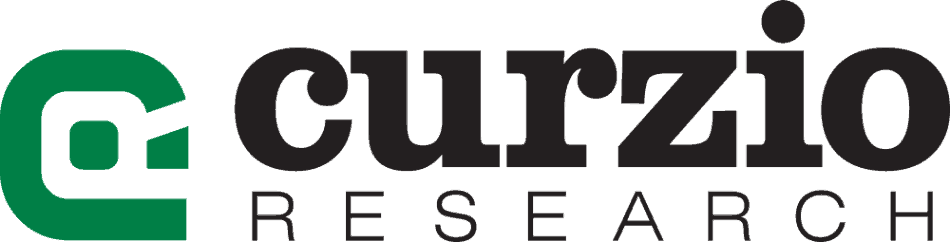 Curzio Research, Inc.(Incorporated in the United States) (Company Registration Number: 83-3019751) (Share code: “CEO”) ISIN: US3216201050(“Curzio” or “the Company”) ______________________________________________________________________ ANNOUNCEMENT: GENERAL NOTICE TO SHAREHOLDERS THAT CEO WILL DELIST FROM MERJ OFFICIALLY ON NOVEMBER 18, 2021______________________________________________________________________ November 11, 2021Notice is hereby given that the Curzio Equity Owners token will delist from the international MERJ Exchange. The official delisting date is November 18, 2021.Tokens listed on MERJ Exchange will be transferred to the U.S.- based tZERO ATS. We anticipate trading on tZERO’s ATS by mid-December, 2021. Sponsor AdvisorDigital Markets